(Project logo)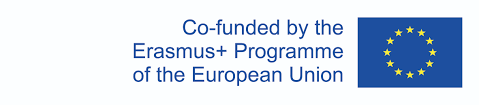 LESSON PLAN N.1   AGAINST ONLINE SLAVERY (2019-1-FI01-KA229-060725)  Country + School:Portugal – Agrupamento de Escolas de IdãesPortugal – Agrupamento de Escolas de IdãesPortugal – Agrupamento de Escolas de IdãesTeacher(-s)Susana PereiraSusana PereiraSusana PereiraSubject / Course:Society, news, political power. Society, news, political power. Society, news, political power. Topic:Age group:13-17Lesson Duration:     45 minutesLesson Objectives which the students acquire: This lesson is about news and the media.Language objectives:• To practise speaking skills• To predict content from a headline• To develop summarising skills• To practise question formation Summary of Tasks / Actions:   Task 1 - get students to talk about the news. The idea is to get students thinking about how they find out about what’s happening in the world and if they consider it important to be informed about current affairs.Task 2-ask students to consider the advantages and disadvantages of the four main media sources – TV, the internet, newspapers and radio. Students can do this in group and their answers can be later compared. Task 3- look at headlines and asks students to invent the story behind the headline. Cut up the headlines into strips and give each pair or group just one headline to work with. Encourage the students to use their imaginations and to create a story. Task 4 -require students to summarise an article. Ask students to choose an article from real newspapers and to read it carefully. Explain that they are then going to give a summary of the article to the rest of the class. They will need to pick out the important parts and make sure they have the vocabulary they need.Task 5- ask students to step into the role of a news reporter to carry out an interview with a politician. Students can work in pairs to produce six questions and role-play as if they were in a TV programme. Materials / Equipment:Computer, internet, newspapers, board, References/ theories/ teaching methods used:     Cooperative learningEvaluation of the objectives acquired: Formative evaluation – students fill in a questionnaire about their achievement in class. 